De Laatste GetuigeMadelief Boer en Finley DalmeijerFlap text: Liggend op het dak van een trein ontvlucht de twintigjarige Amsterdammer Wim Alosserij in 1043 de verplichte Arbeitseinsatz in Duitsland. Hij duikt onder bij een boer en slaapt maandenlang in een kist onder de grond. Toch wordt hij bij een razzia gepakt en opgesloten in de beruchte Gestapo-gevangenis aan de Euterpestraat. Hij belandt in Kamp Amersfoort en gaat enkele weken later op transport naar Noord-Duitsland, waar hij acht maanden lang de dodelijke dwangarbeid in de concentratiekampen in Husum en Neuengamme overleeft. Mede dankzij de harde lessen van zijn drinkende stiefvader.Als de oorlog bijna ten einde is belandt Wim op het luxe cruiseschip Cap Arcona, dat voor anker ligt in de Lübecker Bocht. Terwijl op de wal de geallieerden Duitsland tot overgave dwingen, begaat de RAF boven water een dodelijke vergissing. Jachtvliegtuigen bombarderen meerdere schepen en in een waar inferno verongelukken 7.000 gevangenen. Samen met slechts enkele honderden opvarenden overleeft Wim Aloserij een van de grootste scheepsrampen aller tijden.Op zijn vierennegentigste vertelt hij ons zijn verhaal.Als de laatste getuige.Eerste zin: “Jij uitgescheten groene erwt! Ik weet dat je hier ergens zit, kolerejong.’Samenvatting:Wim Alloserij zwierf als kind door de straten van de Amsterdamse Kattenburg om aan zijn alcoholische stiefvader te ontsnappen. Daar leerde hij te overleven en ontwikkelde hij eigenschappen die zijn leven tien jaar later zouden redden. Zijn gezin had weinig geld, dit kwam vooral doordat, wanneer zijn stiefvader zijn loonzakje kreeg hij het meeste diezelfde avond nog uitgaf aan drank. Op een geven moment drinkt zijn stiefvader zo veel dat hij er aan overlijdt. Na zijn school is Wim aangeboden de opleiding tot slagersknecht bij slager Adolfs. Alleen kon hij deze niet afmaken, want de Duitsers riepen hem op  voor de Arbeitseinsatz. Hij moest naar  Duitsland toe waar hij metaal moest bewerken voor een trambedrijf in Braunschweig, later ook bij het maken van een spoor. Dit ging goed totdat de geallieerden bommen gingen gooien op de verschillende sporen waarbij hij werkte. Liggend op het dak van een rijdende trein vluchtte hij voor de door Duitsland afgedwongen Arbeitseinsatz. Hij dook onder bij verschillende West-Friese boeren en verstopte zich maandenlang in kleine zolderkamers, hooischuren en als laatst in een kist onder de grond totdat hij bij een razzia werd gearresteerd. Na een verblijf op het beruchte hoofdkwartier van de Gestapo en het detentiecentrum van Weteringschans, werd hij vastgehouden in kamp Amersfoort. Een paar weken later werd hij naar een relatief onbekend concentratiekamp in Duitsland gestuurd: Neuengamme bij Hamburg. Hij wist te overleven door zijn creativiteit, vitaliteit en wat hij leerde in Kattenburg. Voorbeelden daarvan zijn helpen bij de zieken, schilderen, helpen in de keuken metaalbewerken en de Kapo’s en SS'ers voor de gek te houden. Neuengamme was het kamp waar de meeste niet-joodse Nederlanders werden vermoord. Dit deden ze niet door middel van gaskamers, maar door arbeid. Wim was in dienst als commandant van de onmenselijke opgraving van anti-tank loopgraven in Husum-schwesing, Noord-Duitsland. Een paar dagen voor de bevrijding, na een gruwelijke reis met 7.000 gevangenen, ging hij eindelijk aan boord van het luxueuze oceaanstomer Cap Arcona, gelegen in de baai van Lübeck, 2 kilometer van de kust. De bevrijding is nabij. Terwijl de geallieerden Duitse troepen dwongen zich aan de kust over te geven, bombardeerden RAF-straaljagers schepen die voor anker lagen in de baai. Drie daarvan, waaronder Cap Arcona, werden volledig geraakt. Gevangenen zitten benedendeks vast als muizen. Al had Wim voorspeld dat dit zou gebeuren door een stiekem meegenomen radio. Hij zat al hoger dan de meeste gevangenen, in een keuken. Wonder boven wonder wist Wim de hel te ontvluchten. Uitgeput bereikte hij de kust aan de rechterkant van de baai. De vader van Sonny Boy, Waldemar Nods zat in hetzelfde schuitje. Ook hij wist te ontsnappen, maar werd toch op het strand vermoord door de jongens van de Hitlerjugend. Wim had meer geluk. Samen met niet meer dan vierhonderd andere gevangenen overleefde hij één van de grootste scheepsrampen in de geschiedenis. Wim, 94, is de laatste overlevende die het verhaal vertelt. Na de oorlog kreeg hij hiervoor eerst te maken met zijn kampsyndroom. Hij deed dit met de hulp van zijn vrouw, die de kraamverzorgster was bij de bevalling van zijn zus haar kindje. en hij werd niet zuur maar tot op de dag van vandaag houdt hij van het leven, houdt van mensen en is vol positive vrijheid. Nu vertelt hij ons eindelijk zijn hele verhaal als de laatste overlevende van drie kampen en een scheepsramp die het dodental van de Titanic verviervoudigde.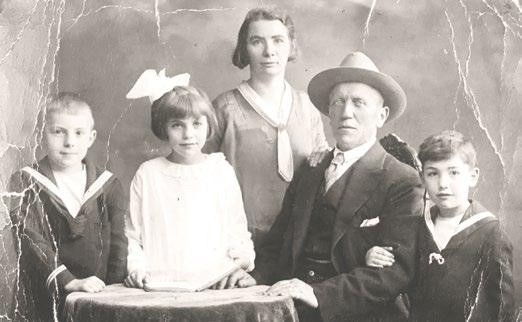 Personages:Wim Aloserij: het hoofdpersoon, Wim denkt vooral in oplossingen dan problemen. Dit wordt vooral zichtbaar wanneer hij in Neuengamme is. Ook is hij erg zorgzaam. Vooral naar zijn oudere zus en zijn moeder toe. Jo Aloserij (Wim zijn zus): Jo is de zowel de zus als de beste vriendin van Wim. Om jongere leeftijd deden ze alles al samen en ook na de oorlog heeft Jo Wim onderdak verleend. 
Henk (Wim zijn half-broertje): Henk is de zoon van één van de arbeids werkers die bij Wims moeder woonde. Henk lijkt alles behalve Henk en Jo. Hij heeft vooral een achterbakse bersoonlijkheid. Henk is altijd aan het stelen en op latere leeftijd, heeft hij Wim zijn naam opgegeven bij de politie om de gevangenis te vermijden. Wims moeder: Wims moeder is vooral een goed mens. Ze heeft tijdens de oorlog een schuilplaats aangeboden voor een verzetsstrijder. Naast dat wil zo ook niks anders dan dat het goed met haar zoon gaat. Ze waagt het er dan op briefjes te sturen naar Wim terwijl hij ondergedoken. Ook was ze vaak bezorgd. Zowel wanneer Wim in Duitsland was of wanneer hij te lang van huis was. Ze had ook wel een flink karakter als ze werklozen mannen weer eens wegjaagde die voor de deur van hun huis aan het hangen waren. Quotes: “Dit boek is niet het verhaal van een oorlog die voorbij is. Niet in de levens van de oud-gevangenen, en niet in de levens van nabestaanden van de slachtoffers. Het is het verhaal van een oorlog die doorging.” Pagina 10Thematiek:Het grootste probleem voor Wim tijdens de tweede wereldoorlog was dat de Duitsers Nederland binnenvielen en hij door ze gevangen werd nadat hij zijn dienstplicht ontvlucht.Het thema is de tweede wereldoorlog omdat het zich afspeelt in de tweede wereld oorlog en dit een hele grote invloed heeft gehad op Wims leven.Frank Krake wil met dit boek een beter beeld geven hoe zwaar het leven was als een gevangene in een werkkamp in nazi Duitsland.Motieven: De treinen waarmee de mensen naar de concentratiekampen gebracht werden wordt vaak vermeldt en de soep die ze elke dag te eten krijgen is altijd dezelfde koolraap soep.Motto:Niet aanwezigOpdracht:Voor JoOver de schrijver:Frank Krake wordt na zijn studie in 1989 inkoper van Wehkamp. Maar in 1994 besluit hij dat hij commercieel directeur bij Unimeta BV wil worden. Dit ligt aan de rand van het centrum van Enschede. In de jaren dat hij daar werkt krijgt hij een hogere functie als directeur/eigenaar. In 2005 gaat Unimeta failliet en zit hij zonder werk thuis. Maar hij zit niet stil en start een bedrijf in tuinmeubelen die hij Bukatchi noemde. Na zeven jaar gaat zijn bedrijf internationaal naar Nottuln in Duitsland, QingXi in China en Cirebon in Indonesië. In april 2012 heeft hij het bedrijf verkocht aan een participatiemaatschappij en ging andere activiteiten doen, wat die activiteiten zijn vertelt het verhaal niet. Terwijl hij dit allemaal doet, doet hij ook een part time studie in master of marketing strategy aan de Rijksuniversiteit in Groningen. 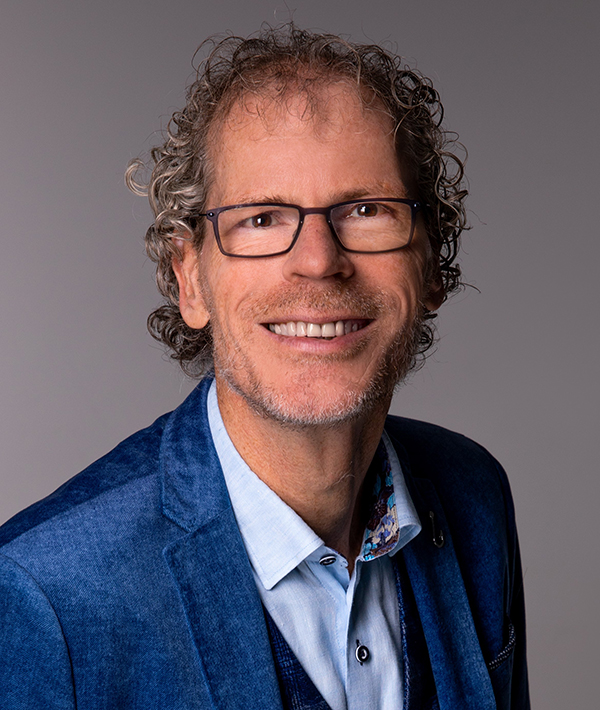 Hij begon met het schrijven van boeken in 2016, zijn eerste boek heet Menthol. Daarna schreef hij Rood Bloed: Joop Munsterman Alles Voor De Club. Vervolgens schreef hij Master of Disaster: When Giving Up is Not an Option. Daarop volgde De Laatste Getuigen. Daarop schreef hij Hannelore, Het Meisje Uit De Sekte en zijn nieuwste boek is The Last Survivor.Bron:https://www.uitgeverijachtbaan.nl/boek-menthol/de-auteur/Titelverklaring: Het boek heet De Laatste Getuigen omdat hij het laatste persoon is die kan navertellen dat hij twee concentratiekampen en een schipbreuk heeft overleefd. Structuur en Perspectief:Het verhaal wordt verteld vanuit het 3e persoon dit merk je omdat er nooit ik word gezegd maar altijd ‘Wim zei’ of ‘hij zei’.Het boek bestaat uit 28 hoofdstukken met elk een nummer en titel. Hoofdstuk 28 heet: ‘vrij maar toch gevangen’ omdat hij nu wel vrij is van de duitsers maar hij heeft alsnog alle herinneringen van de gruwelijke dingen die er in de concentratiekampen gebeurde. Elk hoofdstuk bestaat uit een deel want er zijn geen tussenkopjes. Het perspectief blijft door het hele boek hetzelfde.Decor:Het verhaal van Wim speelt zich af vanaf het jaar 1932 tot het jaar 1959. Vooral tijdens de tweede wereld oorlog. Het boek begint in het Amsterdamse Kattenburg, na de dood van zijn stiefvader verhuizen ze naar de Tweede-Oosterparkstraat 103. Ook gaat hij naar ome Bertus die in Maastricht woonde op de oude racefiets van zijn zwager. nadat hij wordt opgeroepen voor het Arbeitseinsatz speelt het verhaal zich af in de Duitse stad Braunschweig. Zijn eerste onderduikadres is Zwaag, zijn tweede in Blokker, de derde in Baarsdorpermeer. Nadat hij is opgepakt is hij naar Amersfoort. Daarna ging hij naar buitenkamp Husum-Schwesing. Later werd hij naar concentratiekamp Neuengamme in Hamburg. Na de concentratiekampen ging hij op de boot de Athen en daarna op de boot Cap Arcona die aangelegd was in Hamburg. Na de bevrijding keert hij terug naar Amsterdam.   Schrijfstijl:Het verhaal wordt in personaal perspectief verteld. Het is niet heel fijn om te lezen en soms is het best verwarrend wat er verteld wordt en waar je bent in het verhaal. De vele plaatjes zijn fijn en helpen om meer in het verhaal te komen en in te beelden hoe het was.Slotzin:Wat een bijzonder mens moest dat zijn.Beoordeling:Finley:Ik vond het een interessant boek want het is heel speciaal dat Wim al deze dingen heeft meegemaakt en overleefd aangezien de overlevingskans heel laag was in concentratiekampen. Ik vond het niet heel fijn lezen omdat ik Nederlandse boeken in het algemeen niet heel fijn vindt lezen omdat ik meestal in het Engels lees. Het boek was ook heel lang waardoor het best lang duurde om uit te lezen waardoor ik al veel was vergeten toen ik het boek uit had.Madlief: Ik vind het vooral een indrukwekkend boek, het is moeilijk voor te stellen dat iemand zo veel heftige dingen heeft meegemaakt totdat je het zelf leest. Wat ik erg prettig vond van de manier waarop het geschreven was, was dat het niet langdradig was. Ook het stukje voor de oorlog was op zo’n manier geschreven dat ik graag verder wilde lezen. Ook ben ik zeer nieuwsgierig naar informatie over de tweede wereldoorlog, maar wist ik weinig over de arbeids-concentratiekampen en Krake heeft het zo’n manier geschreven dat het niet alleen informatief is maar ook zeer ontroerend. Het raakte mij diep hoe de gevangenen behandeld werden door de SS-ers maar ook hoe ze geschilderd werden als criminelen tegenover de Duitse bevolking. Ik ben ook erg onder de indruk door de oplossingsgerichte gedachten van Wim. Ik vond het echt een heel indrukwekkend en mooi boek. Recensies:https://deleesclubvanalles.nl/recensie/de-laatste-getuige/Zowel een stevigere rol voor de historische als de ethische-levensbeschouwelijke component hadden het boek een diepgang gegeven waarmee had kunnen uitstijgen boven vele andere getuigenissen over WO II. Nu blijft het te zeer een spannend jongensboek over een joch uit Amsterdam die met een sterk karakter, boeren slimmigheden en een ongelooflijke dosis geluk wist te overleven in de hel van de nazi’s. Indrukwekkend, maar het is toch een gemiste kans om er niet iets meer dan een spannend jongensboek van te maken.https://www.hebban.nl/recensie/evy-de-brabander-over-de-laatste-getuigeMet name de laatste zin van het boek ‘Wat een bijzonder mens moest dat zijn,’ roert je tot tranen toe. De rest van het verhaal wordt op een neutrale manier verteld. Aloserij heeft veel meegemaakt. Hij heeft veel pech én tegelijkertijd veel geluk gehad. Het beeld dat van hem neergezet wordt, is dat van een integere man met een groot hart voor zijn medemens, maar Aloserij was ook een opportunist en hij wist de mazen in het net precies te vinden. Het is het verhaal van een bijzondere man. De inkijk die je als lezer krijgt in het leven in een concentratiekamp is uniek. De verhalen shockeren, maar voelen niet per se negatief aan. Of dat te wijten is aan de positieve instelling van Aloserij, of de kracht van Krake als auteur?  Waarschijnlijk de combinatie van beide.De talrijke foto’s in het boek geven zeker een meerwaarde. Zowel de persoonlijke foto’s van Aloserij, als de algemene foto’s van de oorlog en de kampen zorgen ervoor dat je als lezer het boek ‘ervaart’.  Een mooi verhaal over de kracht van hoop en strijdlust. Wie niet opgeeft, heeft altijd een kans op een beter vooruitzicht.Vragen: Hoe heet de echtgenoot van Jo?JanJoopFrankRinusMet wie vluchtte Wim van de Arbeitseinsatz?CorGerKlaasTomHoe leerde Wim Cor kennen?Ze woonde dichtbij elkaar toen ze jong warenVia de ArbeitseinsatzZe waren samen ondergedoken Via Neuengamme Wat ontdekte Wim in een geheim gebouw in Klinkergebäude?Homoseksuele mannen Een voedselvoorraad Een geheime kamer van de SS-ers Een martelkamer Waarom had het kamp een konijnen fokkerij?Ze gebruikte de konijnen als voedselbronDe konijnen waren gezelschapsdieren voor de SS-ersDe konijnen aten de voedselresten op Hun vacht werd gebruikt voor kleding. 